Insira o Título  (e o subtítulo, se houver) Times New Roman, 14, negrito (não use maiúsculas)Título em fonte Times New Roman, em corpo 14, negrito, caixa alta e baixa (só iniciais maiúsculas), usando no máximo 200 toques, cerca de duas linhas, não usar sublinhado e usar itálico só para grafias de palavras estrangeiras); (Apague estas indicações ao inserir o título, nome do autor etc.).Inserir aqui o(s) nome(s) do(a/s) autor(a/es) em fonte (tipo) Times New Roman, em corpo 12, alinhamento centralizado. Em nota de pé de página, deverá ser indicado a formação dos autor/es, seguida do e-mail, como no exemplo ao pé da página.Apague estas indicaçõesInserir aqui também o(s) nome(s) completo(s) da(s) instituição(ões) a que está(ão) vinculado(a/s) o(s) autor(es), como docente, pesquisador ou aluno, em fonte (tipo) Times New Roman, em corpo 12. Apague estas indicaçõesResumoInserir aqui o resumo do trabalho, utilizando fonte Times New Roman, em corpo 12, com espaçamento simples entre as linhas. Mínimo de 400 e máximo de 900 toques (mínimo de cinco e máximo de 10 linhas), num só parágrafo, alinhamento justificado.Palavras-chave: Inserir aqui as palavras-chave, em seqüência na mesma linha, podendo ter um mínimo de 3 (três) e o máximo de 5 (cinco) palavras-chave, separadas por ; (ponto e vírgula). Usar fonte Times New Roman em corpo 12.Corpo do trabalhoO corpo do trabalho deve estar estruturado nos subtítulos Introdução, Metodologia, Resultados e Discussão, Considerações Finais, nesta ordem. Evite parágrafos muito curtos ou muito longos. Desejável um padrão entre 5 a 8 linhas por parágrafo.Inserir o texto do corpo do trabalho, usando exclusivamente a fonte Times New Roman, em corpo 12, com espaçamento 1,5 entre as linhas, e margens justificadas, entre 10 e 16 páginas, incluindo as referências, tabelas e ilustrações. Não utilizar sublinhado e palavras em caixa alta (a não ser em siglas que não formem palavras, (ONU, por exemplo) e nas referências bibliográficas, nos sobrenomes dos autores. O negrito poderá ser usado, exclusivamente, para destacar os subtítulos ou divisões do trabalho, sempre no mesmo corpo 12, em caixa alta e baixa.As citações de mais de 3 linhas devem ser digitadas em corpo 11, com espaçamento simples entre as linhas e destacadas do texto por margem esquerda de 4cm; as citações de até três linhas devem integrar o corpo do texto e ser assinaladas entre aspas. Usar padrão AUTOR-DATA ao final da referência (VIEIRA, 2005, p.79).CitaçõesReferências no texto devem usar o sistema autor/data: autor, ano, página, conforme o exemplo: (SCHULTZ, 2009, p. 31).Demais situações:1.	Citações literais de até três linhas: entre aspas, sem destaque em itálico e, em seguida, entre parênteses (sobrenome do autor, data, página).2.	 Citações literais de mais de três linhas: em parágrafo destacado do texto (um enter antes e um depois), recuo de 4 cm à esquerda, em espaço simples, fonte menor que a utilizada no texto (tamanho 11), sem aspas, sem itálico, terminando na margem direita do texto. Em seguida, entre parênteses: (sobrenome do autor, data, página).Observação: em citações, os parênteses só aparecem para indicar a autoria. Para indicar fragmento de citação utilizar colchete: [...]3.	 Vários autores citados em sequência: do mais recente para o mais antigo, separados por ponto e vírgula: (OLIVEIRA, 2008; NEVES, 2007; SANTOS, 2005).4.	 Dois autores: Collins e Evans (2004) – no corpo do texto; (COLLINS; EVANS, 2002) –dentro dos parênteses. 5.	 Mais de três autores: Guérin et al., 2004 (dentro e fora dos parênteses).6.	 Documentos do mesmo autor publicados no mesmo ano: acrescentar letras minúsculas, em ordem alfabética, após a data e sem espaçamento (LACEY, 2006a, 1987b). Ilustrações, figuras, tabelas, fotosOs trabalhos poderão incluir, dentro dos limites de 15 páginas e 2000 Kbytes, tabelas, gráficos e ilustrações, no corpo do texto, no próprio arquivo do trabalho. Quando de outro autor, deve ser citada a fonte (sistema AUTOR-DATA), com referência completa ao fim do trabalho. Recomenda-se que sejam usadas imagens em formato JPG. O tamanho das imagens em bytes deve ser o menor possível, para evitar problemas de transmissão do trabalho via internet. Figuras (gráficos, organogramas, fluxogramas, desenhos e outros)Devem ser numeradas (independente de outros elementos), com a legenda acima da figura, conforme o exemplo abaixo, fonte tamanho 11. A fonte deve ser citada abaixo da figura.FIGURA 1. Número de comportamentos agressivos apresentados x situação observada.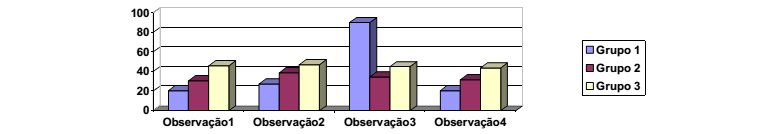 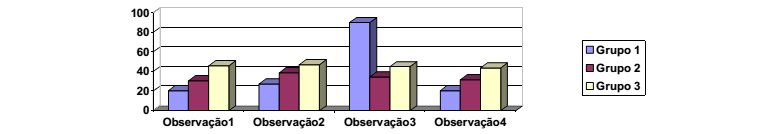 Fonte: os autoresTabelas e quadrosDevem ser numerados (independente de outros elementos), com legenda acima da tabela ou quadro, conforme o exemplo abaixo, fonte tamanho 11; com citação (AUTOR-DATA) na parte inferior caso não seja do autor do trabalho. Na lista de referências ao final segue a referência completa.TABELA 5 – Distribuição dos alunos por tipo de escola, sexo e série.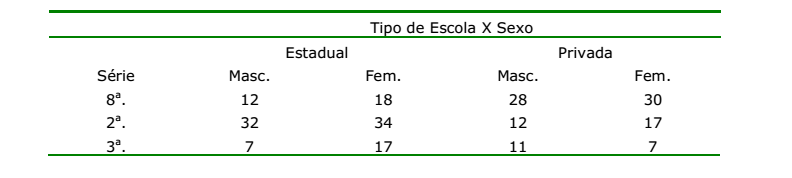 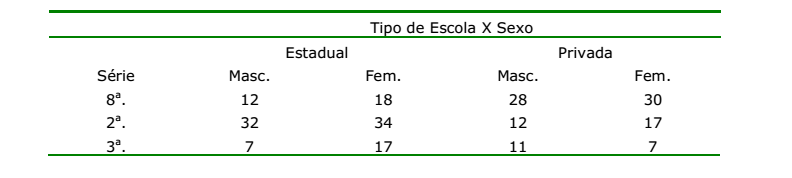 Fonte: (GNERRE, 2012, p. 85)Notas de rodapé:Inserir as notas em fonte (tipo) Times New Roman (não usar sublinhado e usar itálico só para grafia de palavras estrangeiras), em corpo 10 (nove), com espaçamento simples entre as linhas, alinhamento justificado. As notas devem ser colocadas no pé de página, em modo de impressão (devem ficar visíveis na página). Só devem ser usadas quando estritamente necessário elucidar algum dado ou conceito do trabalho e devem vir seguidas da referência no padrão AUTOR-DATA ao final da referência (VIEIRA, 2005, p.79).Referências (não utilizar a palavra “bibliográficas”)Inserir as referências bibliográficas em fonte Times New Roman, em corpo 12, com espaçamento simples entre as linhas. As referências, no fim do trabalho, devem ter os dados completos e seguir as normas da ABNT 6023 para trabalhos científicos. Cada referência deve ocupar um parágrado e devem estar separados por dois espaços simples. Caso houver a numeração DOI (Digital Objetct Identifier), deve ser inserida ao final da referência. Os links devem estar funcionando e devem vir seguidos de indicação de data de acesso. Veja os exemplos abaixo:LivrosLATOUR, B. A esperança de Pandora: ensaio sobre a realidade dos estudos científicos. Bauru: EDUSC, 2001.Artigos de periódicos on lineOLIVEIRA, José Aparecido de; EPSTEIN, Isaac. Tempo, ciência e consenso: os diferentes tempos que envolvem a pesquisa científica, a decisão política e a opinião pública. Interface (Botucatu),  Botucatu ,  v. 13, n. 29, p. 423-433, June  2009 .   Disponível em:<http://www.scielo.br/scielo.php?script=sci_arttext&pid=S1414-32832009000200014&lng=en&nrm=iso>. Acessoem  18/11/2015.  http://dx.doi.org/10.1590/S1414-32832009000200014.Teses e dissertaçõesOLIVEIRA, J. A. Zeus x Prometeu: o embate discursivo nos artigos favoráveis e contrários à pesquisa com células-tronco embrionárias. 2008. Dissertação (Mestrado) - Programa de Pós-Graduação em Comunicação Social, Universidade Metodista de São Paulo: São Paulo. 2008.NÃO ESQUEÇA:Formate seu arquivo utilizando o este modelo com o cabeçalho do evento.NÃO esqueça de apagar as indicações das normas em cada um dos itens. 3) Salve seu trabalho em formato Word e envie para o e-mail pesquisa@izabelahendrix.metodista.br – com a seguinte expressão no título do e-mail: trabalho congresso 2022